MastitesMastitis is the inflammation of the mammary gland and udder tissue. It is a major endemic disease of dairy cattle.It usually occurs as an immune response to bacterial invasion of the teat canal by variety of bacterial sources present on the farm, and can also occur as a result of chemical, mechanical, or thermal injury to the cow’s udder. Milk secreting tissues are various ducts throughout the udder can be damaged bybacterial toxins and damage to the udder occurs. Severe acute cases can be fatal.Mastitis is most often transmitted by contact with milking machines and through contaminated hands or other materials.Disease-causing bacteria are called pathogens. The most common mastitis pathogens are found in the udder tissues, spreading from cow-to-cow (contagiouspathogens) or in the herd’s surroundings (environmental pathogens).  

·         Contagious pathogens that cause mastitis tend to live on the cow’s udder and teat skin and transfer from affected cow (or quarter) to unaffected cow (or quarter) during milking. They adhere easily to the skin, colonising the teat endand then ‘grow’ into the teat canal; this is where infection occurs. Because of this, post milking teat disinfection and dry cow therapy play an important role in controlling .Clinical Sign The degree of illness and thesymptoms present will depend on many factors, such as: nutritional and immune status of the cow pathogen is responsible for the inflammation  range of environmental factors such as cleanliness, humidity and ambient temperature. Moderate to severe clinical cases can be very painful and unpleasant for the cow.The most obvious symptoms of clinical mastitis are abnormalities in:·         The udder such as swelling, heat, hardness, redness or pain and;·         The milk such as watery appearance, flakes, clots or pus.Other symptoms, depending upon the severity of the illness and how systemic can also include:·         Reduction in milk yield·         Increase in body temperature·         The lack of appetite·      Signs of diarrhoea and dehydration·         .

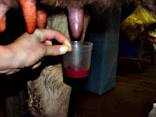 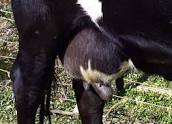  Treating MastitisVisual examination of the udder and palpation prior to milking should be part of all milking routines. 

Mild mastitis – abnormality of the milk is the main sign, with little evidence of change in the udder and no systemic signs such as dullness  of inappetance.

Moderate mastitis – changes in the udder are detectable as well as milk changes. These changes can  occur rapidly or slowly.

Severe mastitis – marked changes in the udder and milk are combined with major systemic effects in the cow such as fever, loss of appetite, depression, shock, dehydration.There are two bases of most treatment regimens for mastitis: Intramammary antibiotics (the classic mastitis tube) and systemic antibiotics (given by intramuscular or subcutaneous injection).·         Intramammary antibiotics should be the first-line treatment for cows with mild uncomplicated mastitis in a single quarter.·         Systemic antibiotics should be used when more than one quarter is affected and in severe cases of the disease.. 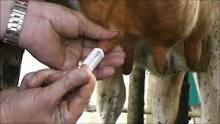 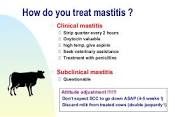 ..